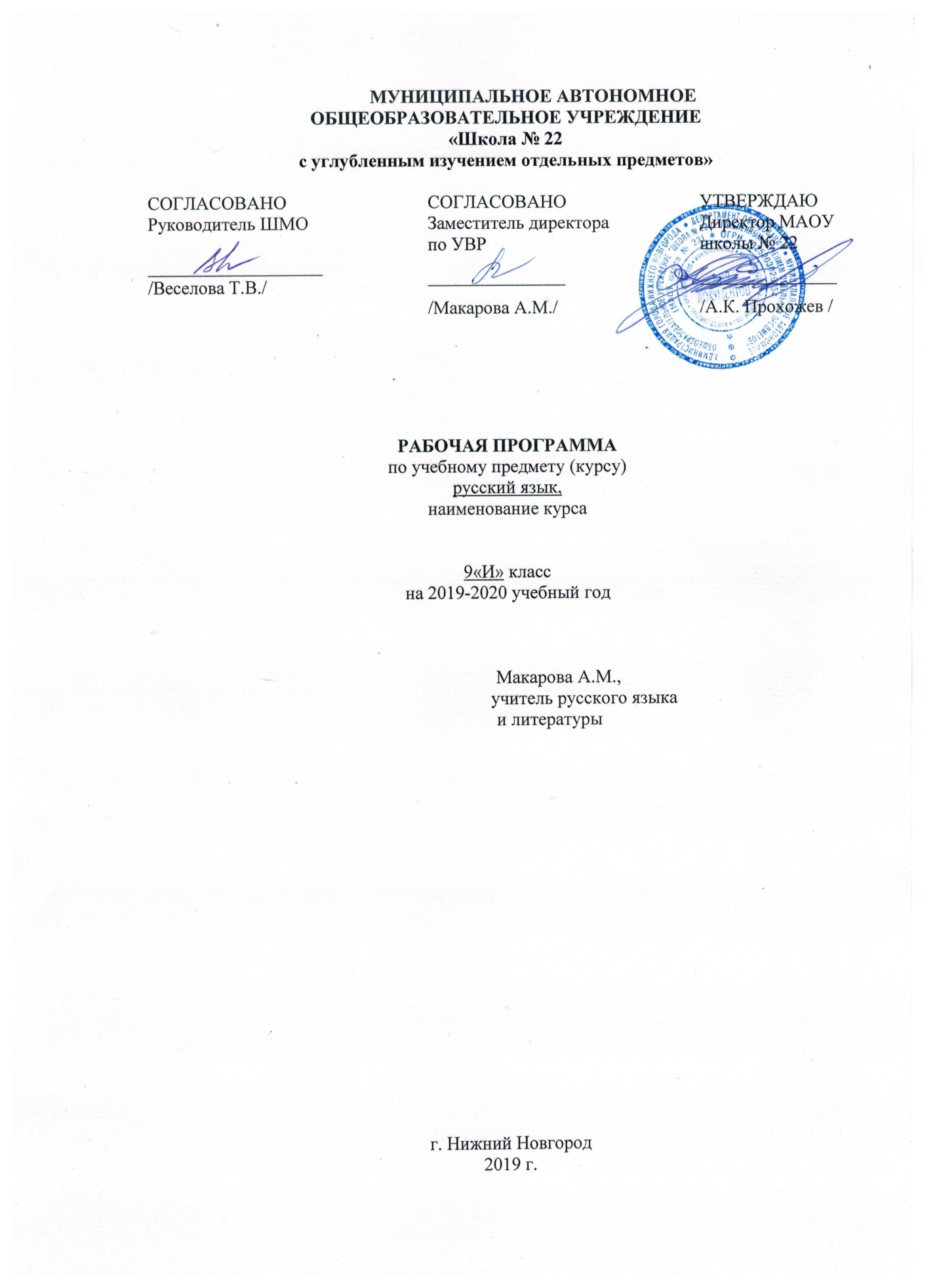 Рабочая  программа  по русскому языку предназначена для обучения учащихся 9 класса общеобразовательных школ.      Программа по русскому языку составлена на основе федерального компонента государственного стандарта основного общего образования, «Программы общеобразовательных учреждений. Русский язык» и учебника для 9 класса общеобразовательной школы авторов: С.Г.Бархударов, С.Е.Крючков, Л.Ю.Максимов, Л.А.Чешко(Москва, Просвещение, 2018г.)      Программа детализирует и раскрывает содержание стандарта, определяет общую стратегию обучения, воспитания и развития учащихся средствами учебного предмета в соответствии с целями изучения литературы, которые определены Федеральным государственным стандартом общего образования.Планируемые результаты освоения учебного предмета «Русский язык».В соответствии с системно-деятельностным подходом, составляющим методологическую основу требований Стандарта, содержание планируемых результатов описывает и характеризует обобщенные способы действий с учебным материалом, позволяющие обучающимся успешно решать учебные и учебно-практические задачи, в том числе задачи, направленные на отработку теоретических моделей и понятий, и задачи, по возможности максимально приближенные к реальным жизненным ситуациям.Личностными результатами освоения программы по русскому (родному) языку являются:1) понимание русского языка как одной из основных национально-культурных ценностей русского народа, определяющей роли родного языка в развитии интеллектуальных, творческих способностей и моральных качеств личности, его значения в процессе получения школьного образования;2) осознание эстетической ценности русского языка; уважительное отношение родному языку, гордость за него; потребность сохранить чистоту русского языка как явления национальной культуры; стремление к речевому самосовершенствованию;3) достаточный объем словарного запаса и усвоенных грамматических средств языка для свободного выражения мыслей и чувств в процессе речевого общения; способность к самооценке на основе наблюдения за собственной речью.Метапредметными результатами освоения программы по русскому (родному) языку являются:1) владение всеми видами речевой деятельности:аудирование и чтение:•  адекватное понимание информации устного и письменного сообщения (коммуникативной установки, темы текста, основной мысли; основной и дополнительной информации);•  владение разными видами чтения (поисковым, просмотровым, ознакомительным, изучающим) текстов разных стилей и жанров;•  адекватное восприятие на слух текстов разных стилей и жанров; владение разными видами аудирования (выборочным, ознакомительным, детальным);•  способность извлекать информацию из различных источников, включая средства массовой информации, компакт-диски учебного назначения, ресурсы Интернета; свободно пользоваться словарями различных типов, справочной литературой, в том числе и на электронных носителях;•  овладение приемами отбора и систематизации материала на определенную тему; умение вести самостоятельный поиск информации; способность к преобразованию, сохранению и передаче информации, полученной в результате чтения или аудирования;•  умение сопоставлять и сравнивать речевые высказывания с точки зрения их содержания, стилистических особенностей и использованных языковых средств;говорение и письмо:•  способность определять цели предстоящей учебной деятельности (индивидуальной и коллективной), последовательность действий, оценивать достигнутые результаты и адекватно формулировать их в устной и письменной форме;•  умение воспроизводить прослушанный или прочитанный текст с заданной степенью свернутости (план, пересказ);•  умение создавать устные и письменные тексты разных типов, стилей речи и жанров с учетом замысла, адресата и ситуации общения;•  способность свободно, правильно излагать свои мысли в устной и письменной форме, соблюдать нормы построения текста (логичность, последовательность, связность, соответствие теме и др.); адекватно выражать свое отношение к фактам и явлениям окружающей действительности, к прочитанному, услышанному, увиденному;•  владение различными видами монолога и диалога;•  соблюдение в практике речевого общения основных орфоэпических, лексических, грамматических, стилистических норм современного русского литературного языка; соблюдение основных правил орфографии и пунктуации в процессе письменного общения;•  способность участвовать в речевом общении, соблюдая нормы речевого этикета; адекватно использовать жесты, мимику в процессе речевого общения;•  способность осуществлять речевой самоконтроль в процессе учебной деятельности и в повседневной практике речевого общения; способность оценивать свою речь с точки зрения ее содержания, языкового оформления; умение находить грамматические и речевые ошибки, недочеты, исправлять их; совершенствовать и редактировать собственные тексты;•  умение выступать перед аудиторией сверстников с небольшими сообщениями, докладом, рефератом; участие в спорах, обсуждениях актуальных тем с использованием различных средств аргументации;2) применение приобретенных знаний, умений и навыков в повседневной жизни; способность использовать родной язык как средство получения знаний по другим учебным предметам; применение полученных знаний, умений и навыков анализа языковых явлений на межпредметном уровне (на уроках иностранного языка, литературы и др.);3) коммуникативно-целесообразное взаимодействие с окружающими людьми в процессе речевого общения, совместного выполнения какого-либо задания, участия в спорах, обсуждения актуальных тем; овладение национально-культурными нормами речевого поведения в различных ситуациях формального и неформального межличностного и межкультурного общения.Предметными результатами освоения программы по русскому (родному) языку являются:1) представление об основных функциях языка, о роли русского языка как национального языка русского народа, как государственного языка Российской Федерации и языка межнационального общения, о связи языка и культуры народа, о роли родного языка в жизни человека и общества;2) понимание места родного языка в системе гуманитарных наук и его роли в образовании в целом;3) усвоение основ научных знаний о родном языке; понимание взаимосвязи его уровней и единиц;4) освоение базовых понятий лингвистики: лингвистика и ее основные разделы; язык и речь, речевое общение, речь устная и письменная; монолог, диалог и их виды; ситуация речевого общения; разговорная речь, научный, стиль, язык художественной литературы; жанры научного стиля и разговорной речи; функционально-смысловые типы речи (повествование, описание, рассуждение); текст, типы текста; основные единицы языка, их признаки и особенности употребления в речи;5) овладение основными стилистическими ресурсами лексики и фразеологии русского языка, основными нормами русского литературного языка (орфоэпическими, лексическими, грамматическими, орфографическими, пунктуационными), нормами речевого этикета и использование их в своей речевой практике при создании устных и письменных высказываний;6) опознавание и анализ основных единиц языка, грамматических категорий языка, уместное употребление языковых единиц адекватно ситуации речевого общения;7) проведение различных видов анализа слова (фонетический, морфемный, словообразовательный, лексический, морфологический), синтаксического анализа словосочетания и предложения;8) понимание коммуникативно-эстетических возможностей лексической и грамматической синонимии и использование их в собственной речевой практике;9) осознание эстетической функции родного языка, способность оценивать эстетическую сторону речевого высказывания при анализе текстов художественной литературы. Содержание курса русского (родного) языка в основной школе обусловлено общей нацеленностью образовательного процесса на достижение метапредметных и предметных целей обучения, что возможно на основе компетентностного подхода, который обеспечивает формирование и развитие коммуникативной, языковой и лингвистической (языковедческой) и культуроведческой компетенций в 9 классе.Коммуникативная компетенция– овладение всеми видами речевой деятельности и основами культуры устной и письменной речи, умениями и навыками использования языка в различных сферах и ситуациях общения, соответствующих опыту, интересам, психологическим особенностям учащихся старшей школы.Языковая и лингвистическая (языковедческая) компетенции – систематизация знаний о языке как знаковой системе и общественном явлении, его устройстве, развитии и функционировании; общих сведений о лингвистике как науке; овладение основными нормами русского литературного языка, обогащение словарного запаса и грамматического строя речи учащихся; совершенствование способности к анализу и оценке языковых явлений и фактов, умения пользоваться различными лингвистическими словарями.Культуроведческая компетенция– осознание языка как формы выражения национальной культуры, взаимосвязи языка и истории народа, национально-культурной специфики русского языка, владение нормами русского речевого этикета, культурой межнационального общения.В связи с тем, что приоритетным направлением новых образовательных стандартов становится реализация развивающего потенциала общего среднего образования, актуальной и новой задачей становится обеспечение развития универсальных учебных действий как собственно психологической составляющей фундаментального ядра содержания образования наряду с традиционным изложением предметного содержания конкретных дисциплин. Важнейшей задачей современной системы образования является формирование совокупности «универсальных учебных действий», обеспечивающих компетенцию «научить учиться», способность личности к саморазвитию и самосовершенствованию путем сознательного и активного присвоения нового социального опыта, а не только освоение учащимися конкретных предметных знаний и навыков в рамках отдельных дисциплин2. Программа по русскому языку в 8 классе предусматривает изучение общих сведений о языке, об истории языка, его современных разновидностях – территориальных, профессиональных; содержит отобранную в необходимых пределах в соответствии с задачами обучения систему понятий из области фонетики, лексики и фразеологии, словообразования, синтаксиса и стилистики русского литературного языка; речеведческие понятия, на основе которых строится работа по развитию связной речи учащихся. Программа построена с учетом принципов системности, научности и доступности, а также преемственности и перспективности между различными разделами курса.В связи с требованиями стандарта по совершенствованию видов речевой деятельности – «приобретение опыта их использования в речевой практике при создании устных и письменных высказываний» – в учебнике усилен коммуникативный аспект обучения русскому языку. Потенциал учебника содержит значительный материал для формирования базовых национальных ценностей, а также для воспитания российской гражданской идентичности. Выпускник научится:речевая деятельность: аудирование:- различным видам аудирования (с полным пониманием аудиотекста, с пониманием основного содержания, с выборочным извлечением информации); передавать содержание аудиотекста в соответствии с заданной коммуникативной задачей в устной форме;- понимать и формулировать в устной форме тему, коммуникативную задачу, основную мысль, логику изложения учебно-научного, публицистического, официально- делового, художественного аудиотекстов, распознавать в них основную и дополнительную информацию, комментировать её в устной форме;- понимать явную и скрытую (подтекстовую) информацию публицистического текста (в том числе в СМИ), анализировать и комментировать её в устной форме.чтение:- понимать содержание прочитанных учебно-научных, публицистических (информационных и аналитических, художественно-публицистического жанров), художественных текстов и воспроизводить их в устной форме в соответствии с ситуацией общения, а также в форме ученического изложения (подробного, выборочного, сжатого), в форме плана, тезисов (в устной и письменной форме);- использовать практические умения ознакомительного, изучающего, просмотрового способов (видов) чтения в соответствии с поставленной коммуникативной задачей;- передавать схематически представленную информацию в виде связного текста;- использовать приёмы работы с учебной книгой, справочниками и другими информационными источниками, включая СМИ и ресурсы Интернета;- отбирать и систематизировать материал на определённую тему, анализировать отобранную информацию и интерпретировать её в соответствии с поставленной коммуникативной задачей.- понимать, анализировать, оценивать явную и скрытую (подтекстовую) информацию в прочитанных текстах разной функционально-стилевой и жанровой принадлежности;- извлекать информацию по заданной проблеме (включая противоположные точки зрения на её решение) из различных источников (учебно-научных текстов, текстов СМИ, в том числе представленных в электронном виде на различных информационных носителях, официально-деловых текстов), высказывать собственную точку зрения на решение проблемы.говорение:- создавать устные монологические и диалогические высказывания (в том числе оценочного характера) на актуальные социально-культурные, нравственно-этические, бытовые, учебные темы (в том числе лингвистические, а также темы, связанные с содержанием других изучаемых учебных предметов) разной коммуникативной направленности в соответствии с целями и ситуацией общения (сообщение, небольшой доклад в ситуации учебно-научного общения, бытовой рассказ о событии, история, участие в беседе, споре);- обсуждать и чётко формулировать цели, план совместной групповой учебной деятельности, распределение частей работы;письмо:- создавать письменные монологические высказывания разной коммуникативной направленности с учётом целей и ситуации общения (ученическое сочинение на социально-культурные, нравственно-этические, бытовые и учебные темы, рассказ о событии, тезисы, неофициальное письмо, отзыв, расписка, доверенность, заявление);- излагать содержание прослушанного или прочитанного текста (подробно, сжато, выборочно) в форме ученического изложения, а также тезисов, плана;- соблюдать в практике письма основные лексические, грамматические, орфографические и пунктуационные нормы современного русского литературного языка; стилистически корректно использовать лексику и фразеологию.- писать рецензии, рефераты;- составлять аннотации, тезисы выступления, конспекты;- писать резюме, деловые письма, объявления с учётом внеязыковых требований, предъявляемых к ним, и в соответствии со спецификой употребления языковых средств.текст:- анализировать и характеризовать тексты различных типов речи, стилей, жанров с точки зрения смыслового содержания и структуры, а также требований, предъявляемых к тексту как речевому произведению;- осуществлять информационную переработку текста, передавая его содержание в виде плана (простого, сложного), тезисов, схемы, таблицы и т. п.;- создавать и редактировать собственные тексты различных типов речи, стилей, жанров с учётом требований к построению связного текста.- создавать в устной и письменной форме учебно-научные тексты с учётом внеязыковых требований, предъявляемых к ним, и в соответствии со спецификой употребления в них языковых средств.функциональные разновидности языка:- владеть практическими умениями различать тексты разговорного характера, научные, публицистические, официально-деловые, тексты художественной литературы (экстралингвистические особенности, лингвистические особенности на уровне употребления лексических средств, типичных синтаксических конструкций);- различать и анализировать тексты разных жанров;- создавать устные и письменные высказывания разных стилей, жанров и типов речи;- оценивать чужие и собственные речевые высказывания разной функциональной направленности с точки зрения соответствия их коммуникативным требованиям и языковой правильности;исправлять речевые недостатки, редактировать текст;- выступать перед аудиторией сверстников с небольшими информационными сообщениями, сообщением и небольшим докладом на учебно-научную тему;- различать и анализировать тексты разговорного характера, научные, публицистические, официально-деловые, тексты художественной литературы с точки зрения специфики использования в них лексических, морфологических, синтаксических средств;- создавать тексты различных функциональных стилей и жанров, участвовать в дискуссиях на учебно-научные темы; составлять резюме, деловое письмо, объявление в официально-деловом стиле; готовить выступление, информационную заметку, сочинение-рассуждение в публицистическом стиле; принимать участие в беседах, разговорах, спорах в бытовой сфере общения, соблюдая нормы речевого поведения; создавать бытовые рассказы, истории, писать дружеские письма с учётом внеязыковых требований, предъявляемых к ним, и в соответствии со спецификой употребления языковых средств;- анализировать образцы публичной речи с точки зрения её композиции, аргументации, языкового оформления, достижения поставленных коммуникативных задач;- выступать перед аудиторией сверстников с небольшой протокольно-этикетной, развлекательной, убеждающей речью.общие сведения о языке:- характеризовать основные социальные функции русского языка в России и мире, место русского языка среди славянских языков, роль старославянского (церковнославянского) языка в развитии русского языка;- определять различия между литературным языком и диалектами, просторечием, профессиональными разновидностями языка, жаргоном и характеризовать эти различия;- оценивать использование основных изобразительных средств языка;- характеризовать вклад выдающихся лингвистов в развитие русистики. Фонетика и орфоэпия. Графика:- проводить фонетический анализ слова;- соблюдать основные орфоэпические правила	современного русского литературного языка;- извлекать необходимую информацию из орфоэпических словарей и справочников; использовать её в различных видах деятельности;- опознавать основные выразительные средства фонетики (звукопись);- выразительно читать прозаические и поэтические тексты;- извлекать необходимую информацию из мультимедийных орфоэпических словарей и справочников; использовать её в различных видах деятельности.морфемика и словообразование:- делить слова на морфемы на основе смыслового, грамматического и словообразовательного анализа слова;- различать изученные способы словообразования;- анализировать и самостоятельно составлять словообразовательные пары и словообразовательные цепочки слов;- применять знания и умения по морфемике и словообразованию в практике правописания, а также при проведении грамматического и лексического анализа слов;- характеризовать словообразовательные цепочки и словообразовательные гнёзда, устанавливая смысловую и структурную связь однокоренных слов;- опознавать основные выразительные средства словообразования	в художественной речи и оценивать их;- извлекать необходимую информацию из морфемных, словообразовательных и этимологических словарей и справочников, в том числе мультимедийных;- использовать этимологическую справку для объяснения правописания	и лексического значения слова.лексикология и фразеология:- проводить лексический анализ слова, характеризуя лексическое значение, принадлежность слова к группе однозначных или многозначных слов, указывая прямое и переносное значение слова, принадлежность слова к активной или пассивной лексике, а также указывая сферу употребления и стилистическую окраску слова;- группировать слова по тематическим группам;подбирать к словам синонимы, антонимы;- опознавать фразеологические обороты;- соблюдать лексические нормы в устных и письменных высказываниях;- использовать лексическую синонимию как средство исправления неоправданного повтора в речи и как средство связи предложений в тексте;- пользоваться различными видами лексических словарей (толковым словарём, словарём синонимов, антонимов, фразеологическим словарём и др.) и использовать полученную информацию в различных видах деятельности;- объяснять общие принципы классификации словарного состава русского языка;- аргументировать различие лексического и грамматического значений слова;- опознавать омонимы разных видов;- оценивать собственную и чужую речь с точки зрения точного, уместного и выразительного словоупотребления;- извлекать необходимую информацию из лексических словарей разного типа (толкового словаря, словарей синонимов, антонимов, устаревших слов, иностранных слов, фразеологического словаря и др.) и справочников, в том числе мультимедийных; использовать эту информацию в различных видах деятельности.      морфология:- опознавать самостоятельные (знаменательные) части речи и их формы, служебные части речи;- анализировать слово с точки зрения его принадлежности к той или иной части речи; - употреблять формы слов различных частей речи в соответствии с нормами современного русского литературного языка;- применять морфологические знания и умения в практике правописания, в различных видах анализа;- распознавать явления грамматической омонимии, существенные для решения орфографических и пунктуационных задач;- анализировать синонимические средства морфологии- различать грамматические омонимы;- опознавать основные выразительные средства морфологии в публицистической и художественной речи и оценивать их; объяснять особенности употребления морфологических средств в текстах научного и официально-делового стилей речи;- извлекать необходимую информацию из словарей грамматических трудностей, в том числе мультимедийных; использовать эту информацию в различных видах деятельности. синтаксис:- опознавать основные единицы синтаксиса (словосочетание, предложение) и их виды;- анализировать различные виды словосочетаний и предложений с точки зрения структурной и смысловой организации, функциональной предназначенности;- употреблять синтаксические единицы в соответствии с нормами современного русского литературного языка;- использовать разнообразные синонимические синтаксические конструкции в собственной речевой практике;- применять синтаксические знания и умения в практике правописания, в различных видах анализа;- анализировать синонимические средства синтаксиса;- опознавать основные выразительные средства синтаксиса в публицистической и художественной речи и оценивать их; объяснять особенности употребления синтаксических конструкций в текстах научного и официально-делового стилей речи;- анализировать особенности употребления синтаксических конструкций с точки зрения их функционально-стилистических качеств, требований выразительности речи. правописание: орфография и пунктуация:- соблюдать орфографические и пунктуационные нормы в процессе письма (в объёме содержания курса);- объяснять выбор написания в устной форме (рассуждение) и письменной форме (с помощью графических символов);- обнаруживать и исправлять орфографические и пунктуационные ошибки;- извлекать необходимую информацию из  орфографических словарей и справочников; использовать её в процессе письма;- демонстрировать роль орфографии и пунктуации в передаче смысловой стороны речи;- извлекать необходимую информацию из мультимедийных орфографических словарей и справочников по правописанию; использовать эту информацию в процессе письма.язык и культура:- выявлять единицы языка с национально-культурным компонентом значения в произведениях устного народного творчества, в художественной литературе и исторических текстах;- приводить примеры, которые доказывают, что изучение языка позволяет лучше узнать историю и культуру страны;- уместно использовать правила русского речевого этикета в учебной деятельности и повседневной жизни;- характеризовать на отдельных примерах взаимосвязь языка, культуры и истории народа — носителя языка;- анализировать и сравнивать русский речевой этикет с речевым этикетом отдельных народов России и мира.СОДЕРЖАНИЕ РАБОЧЕЙ ПРОГРАММЫ КУРСА «РУССКИЙ ЯЗЫК»9 КЛАСС(102 часа)«Международное значение русского языка» (1ч.)Повторение изученного в 5-8 классах (8ч.)Лексика и фразеология. Текст как основная языковая единица.Обобщающее повторение. Основные понятия морфемики и словообразования. Основные понятия морфологии. Признаки частей речи. Основные понятия синтаксиса. Простые и сложные предложения. Развитие речи (далее Р.Р.).  Приёмы сжатия текста. Сжатое изложение.Сложное предложение.  (3ч.)Понятие о сложном предложении. Основные виды сложных предложений. Средства связи частей сложного предложения. Сложносочинённые предложения (12ч.)Понятие о сложносочиненном предложении. ССП соединительными, разделительными, противительными союзами. Р/Р Тезисы. Конспект. Смысловые отношения между частями ССП. Знаки препинания в ССП. Понятие об общем второстепенном члене в ССП. Знаки препинания при наличии общего второстепенного члена. Стиль и тип речи. . Интонация. Синтаксический и пунктуационный разбор ССП. Рецензия. Компоненты рецензии.Контрольный диктант по теме «Сложносочиненное предложение». Сложноподчиненные предложения (41 ч.)Отличительные признаки СПП. Средства связи частей СПП. Подчинительные союзы и союзные слова. Указательные слова в СПП. Место придаточного предложения по отношению к главному. Основные группы СПП по значению. Синонимическая замена простых предложений с обособленными членами СПП. СПП с придаточным определительным. Местоименно – определительные предложения. СПП с придаточными изъяснительными. СПП с придаточными обстоятельственными. Придаточные образа действия, меры, степени. Сравнительные обороты (повторение) и их отличие от придаточных предложений. Придаточные предложения места. Придаточные предложения времени. Придаточные предложения условия, причины и цели. Придаточные предложения сравнительные, уступительные, следствия, присоединительные. СПП с несколькими придаточными. Знаки препинания в СПП с несколькими придаточными. Схемы СПП с несколькими придаточными. Итоговый тест по теме «Сложноподчиненное предложение» Контрольный диктант по теме «Сложноподчиненное предложение» .Деловые бумаги. Виды деловых бумаг. Р/Р Контрольное изложение текста публицистического стиля. Р/Р Материалы к сочинению на лингвистическую тему. Сочинение – рассуждение на лингвистическую тему. Р/Р Сочинение рассуждение о природе. Бессоюзные сложные предложения(16ч.)Понятие о БСП. Выражение смысловых отношений между частями БСП. Запятая и точка с запятой в БСП. Двоеточие в БСП. Тире в БСП. Повторение изученного по БСП.  Р/Р Сочинение на лингвистическую тему. Тест по БСП. Контрольный диктант по теме «Бессоюзное сложное предложение». Р/Р Понятие о реферате.Сложные предложения с различными видами связи (10ч.)Знаки препинания в сложных предложениях с разными видами связи. Схемы сложных предложений с разными видами связи. Сложные предложения с разными видами связи в художественной литературе. СПП с придаточным определительным. Местоименно – определительные предложения. Р/Р Контрольное изложение текста публицистического стиля.Проверочная работа в форме ОГЭ.Общие сведения о языке.(2ч.)Роль языка в жизни общества. Язык как исторически развивающееся явление.Русский литературный язык и его стили. Роль языка в жизни общества. Повторение и систематизация изученного в 5-9 классах (9ч.)Фонетика. Графика. Орфография.Лексикология. Фразеология. Морфемика. Словообразование. Морфология. Синтаксис. Пунктуация.Употребление знаков препинания.Р/Р Сжатое изложение. Тематическое планирование по  русскому языкуКласс 9 « А» Учитель Пушкарева Е.Н.Количество часов по учебному плану Всего __102___ час; в неделю _3_ час. Плановых контрольных работ контрольных работ: 7из них контрольных диктантов – 3;контрольных тестов –3;уроков развития речи:25;из них изложений – 8;сочинений – 8.          Планирование составлено на основе Русский язык. Рабочие программы. Предметная линия учебников под редакцией С. Г.Бархударова С.Е.Крючкова, Л.Ю.Максимова и др. 5 – 9 классы: пособие для учителей общеобразовательных учреждений/ С. Г.Бархударов, С.Е.Крючков, Л.Ю.Максимов/. – М.: Просвещение, 2019. Учебник Русский язык 9 класс. Учебник для  общеобразовательных учреждений / (С. Г.Бархударов, С.Е.Крючков, Л.Ю.Максимов). – М.: Просвещение, 2019.Табличное представление тематического планирования.№ п/пТема урокаКол-во часовДата проведенияДата проведенияПримечание№ п/пТема урокаКол-во часовпланфакт1Международное значение русского языка.1Повторение изученного в 5-8 классах.2Лексика и фразеология. Комплексный анализ текста. Текст как основная языковая единица.13Обобщающее повторение. Основные понятия морфемики и словообразования. 14Основные понятия морфологии. Признаки частей речи. 15Основные понятия синтаксиса. Простые и сложные предложения. 16Р/Р Подбор языкового материала к сочинению по картине В.М. Васнецова «Баян».17Р/Р Сочинение по картине В.М. Васнецова «Баян».18Р/Р Контрольное изложение. Приемы сжатия текста. 19Р/Р Контрольное изложение. Приемы сжатия текста. 1Синтаксис и пунктуация. Сложное предложение .10Понятие о сложном предложении. Основные виды сложных предложений. 111Средства связи частей сложного предложения. 112Средства связи частей сложного предложения. 1Сложносочиненные предложения -12ч. 13Понятие о сложносочиненном предложении. 114ССП соединительными, разделительными, противительными союзами. 115Р/Р Способы сжатия текста. 116Р/Р Тезисы. Конспект. 117Смысловые отношения между частями ССП. Знаки препинания в ССП. 118Понятие об общем второстепенном члене в ССП. Знаки препинания при наличии общего второстепенного члена. 119Р/Р Урок – практикум. Комплексный анализ текста. Стиль и тип речи. 120Р/Р Средства связи частей текста. План текста. Интонация. 121Синтаксический и пунктуационный разбор ССП. 122Контрольный диктант по теме «Сложносочиненное предложение». 123Анализ контрольного диктанта. 124Р/Р Рецензия. Компоненты рецензии. Языковой материал для рецензии. 1Сложноподчинённые предложения.25Отличительные признаки СПП. Средства связи частей СПП. 126Подчинительные союзы и союзные слова. 127Подчинительные союзы и союзные слова. 128Указательные слова в СПП. Место придаточного предложения по отношению к главному. 129Основные группы СПП по значению. 130Синонимическая замена простых предложений с обособленными членами СПП. 131Синонимическая замена простых предложений с обособленными членами СПП. 132Р/Р Контрольное изложение текста публицистического стиля. 133Р/Р Контрольное изложение текста публицистического стиля. 134СПП с придаточным определительным. 135Местоименно – определительные предложения. 136Повторение орфографии. НЕ с разными частями речи. 137Повторение орфографии. НЕ с разными частями речи. 138СПП с придаточными изъяснительными. 139Синонимическая замена предложений с прямой речью на СПП с придаточными изъяснительными предложениями. 140Урок – исследование. Наблюдение над изменением значения предложения при замене союза (союзного слова). 141Урок – исследование. Наблюдение над изменением значения предложения при замене союза (союзного слова). 142Р/Р Материалы к сочинению на лингвистическую тему. Сочинение – рассуждение на лингвистическую тему. 143Р/Р Материалы к сочинению на лингвистическую тему. Сочинение – рассуждение на лингвистическую тему. 144СПП с придаточными обстоятельственными. 145Придаточные образа действия, меры, степени. Сравнительные обороты (повторение) и их отличие от придаточных предложений. 146Придаточные образа действия, меры, степени. Сравнительные обороты (повторение) и их отличие от придаточных предложений. 147Придаточные предложения места. 148Придаточные предложения места. 149Придаточные предложения времени. 150Р/Р Материалы к сочинению – рассуждению о природе родного края. Сочинение рассуждение о природе. 151Р/Р Материалы к сочинению – рассуждению о природе родного края. Сочинение рассуждение о природе. 152Придаточные предложения условия, причины и цели. 153Придаточные предложения сравнительные, уступительные, следствия, присоединительные. 154Повторение и обобщение изученного об СПП. Синонимическая замена простых предложений СПП. 155Тестирование по теме «Сложноподчиненные предложения». 156СПП с несколькими придаточными. 157Знаки препинания в СПП с несколькими придаточными. 158Схемы СПП с несколькими придаточными. Учебное исследование. 159Итоговый тест по теме «Сложноподчиненное предложение» 160Контрольный диктант по теме «Сложноподчиненное предложение» .161Р/Р Комплексный анализ текста. Стилистический анализ текста. Повторение: функциональные стили русского языка. 162Р/Р Работа над языковым материалом для отзыва о прочитанном произведении. Отзыв о прочитанном произведении. 163Деловые бумаги. Виды деловых бумаг. 164Повторение орфографии. Н и НН в разных частях речи. 165Р/Р Контрольное изложение публицистического текста. 1Бессоюзные сложные предложения -16ч. 66Понятие о БСП. 167Урок – исследование. Выражение смысловых отношений между частями БСП. 168Урок – исследование. Выражение смысловых отношений между частями БСП. 169Запятая и точка с запятой в БСП. 170Запятая и точка с запятой в БСП. 171Р/Р Понятие о реферате. Урок – практикум. Подготовка реферата на лингвистическую тему. 172Р/Р Понятие о реферате. Урок – практикум. Подготовка реферата на лингвистическую тему. 173Р/Р Подготовка материалов к сочинению на лингвистическую тему. Сочинение на лингвистическую тему. 174Р/Р Подготовка материалов к сочинению на лингвистическую тему. Сочинение на лингвистическую тему. 175Двоеточие в БСП. 176Двоеточие в БСП. 177Тире в БСП. 178Тире в БСП. 179Повторение изученного по БСП. 180Тест по БСП. 181Контрольный диктант по теме «Бессоюзное сложное предложение». 1Сложные предложения с разными видами связи .82Знаки препинания в сложных предложениях с разными видами связи. 183Схемы сложных предложений с разными видами связи. 184Урок – практикум по отработке умений составления схем сложных предложений. 185Сложные предложения с разными видами связи в художественной литературе. Урок – наблюдение. 186Р/Р Контрольное изложение текста публицистического стиля. 187Р/Р Контрольное изложение текста публицистического стиля.188Проверочная работа в форме ОГЭ.189СПП с придаточным определительным. 190Местоименно – определительные предложения. 191Повторение орфографии. НЕ с разными частями речи. 1Общие сведения о языке. 92Роль языка в жизни общества. Язык как исторически развивающееся явление.193Русский литературный язык и его стили. Роль языка в жизни общества. 1 Повторение и систематизация изученного в 5-9 классах .94Фонетика. Графика. Орфография.195Лексикология. Фразеология. Орфография.196Лексикология. Фразеология. Орфография.197Р/Р Сжатое изложение. (Упр. 360)198Морфемика. Словообразование. Орфография.199Морфемика. Словообразование. Орфография.1100Морфология. Орфография.1101Синтаксис. Пунктуация.1102Употребление знаков препинания.1